ПОСТАНОВЛЕНИЕ« 16 »   апреля 2021 г.                                      № 6 Об отмене  постановления  от 06.02.2020 № 4 « Об утверждении Порядка  осуществления  органом  внутреннего  муниципального финансового контроля полномочий  по внутреннему финансовому контролю»   	На основании  ч.3 ст. 269.3  Бюджетного  кодекса Российской Федерации, ст.17 , Постановления Правительства  российской Федерации  от 17.08.2020 № 1235, руководствуясь Уставом Коргонского сельского поселения,  постановляю: Признать  постановление  от 06.02.2020 № 4 « Об утверждении Порядка  осуществления  органом  внутреннего  муниципального финансового контроля полномочий  по внутреннему финансовому контролю» противоречащим федеральному законодательству и отменить.      4. Данное Постановление подлежит  официальному обнародованию  согласно п.7 ст.49 Устава  МО «Коргонское сельское поселение».       5. Постановление вступает в силу со дня его подписания согласно п.1 ст.49 Устава  МО «Коргонское сельское поселение».Глава  МО Коргонскоесельское поселение                                                                     И.Д. Алачев     РЕСПУБЛИКА АЛТАЙУСТЬ-КАНСКИЙ РАЙОН                              АДМИНИСТРАЦИЯ  МУНИЦИПАЛЬНОГО ОБРАЗОВАНИЯ КОРГОНСКОЕ СЕЛЬСКОЕ ПОСЕЛЕНИЕ649459 с. Коргон, ул. Набережная, 18тел./факс (38847) 26-5-46, admkorgon@mail.ru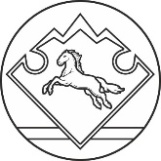 АЛТАЙ РЕСПУБЛИКАНЫҤКАН-ООЗЫ АЙМАКТЫҤКОРГОН JYPTTЫН МУНИЦЫПАЛ ТОЗОЛМОЗИНИН АДМИНИСТРАЦИЯЗЫ649459 с. Коргон, ул. Набережная, 18тел./факс (38847) 26-5-46, admkorgon@mail.ru